TJA -4.r                   Hello! Še vedno pričakujem predstavitve HIŠE tistih, ki te naloge za oceno še niste poslali, pošiljam vam pa tudi delo za 9. teden.Rešitve tekočega tedna poslikaj in mi jih do petka pošlji na moj naslov (za 4.a in 4.b):  barbara.kalsek-sumah@os-dob.si9.TEDEN (18.5.-21.5.)1.ura: OPPOSITES - NASPROTJA – naslov prepiši v zvezekNajprej ponovi pesmico  in dele telesa iz prejšnjega tedna. Nove izraze se nauči na pamet.UČB str.71, nal.3 – poslušaj, ponovi na glas in prepiši v zvezek. Zraven besed zapiši še prevode v slovenščino. Na spodnji povezavi si lahko ogledaš predstavitev snovi (tipka ''ctrl'' + klik z miško).https://www.loom.com/share/a27cb34d4f66413cbc90165ece5c9b36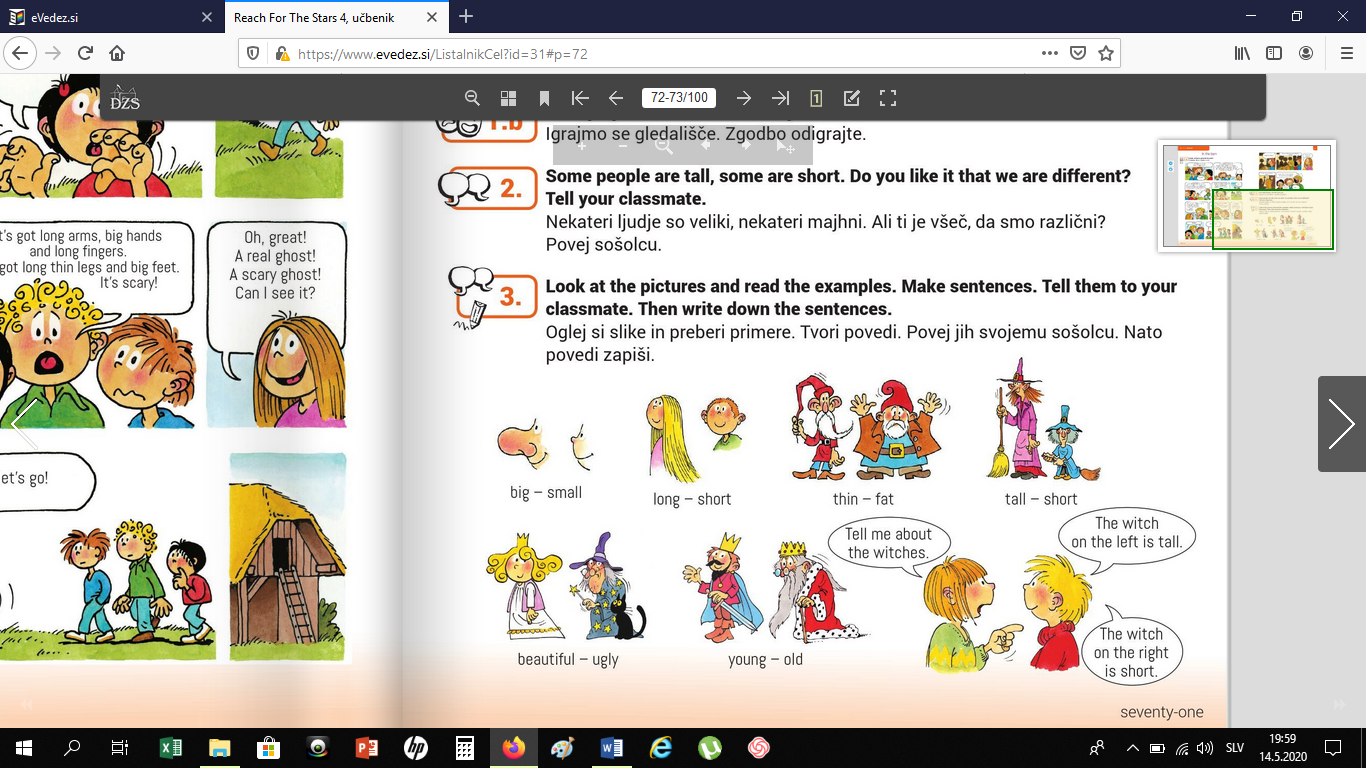 V DZ na str.76 reši naloge: 1,2,32. ura: BODY - revisionV DZ na str.67 reši nalogi: 4, 5 in na str.68 nalogi: 7, 8.Dodatne naloge na spletu. Če želiš lahko rešiš naslednje naloge, ni jih potrebno pošiljati nazaj, bi pa bila vesela informacije ali so ti bile všeč ali ne.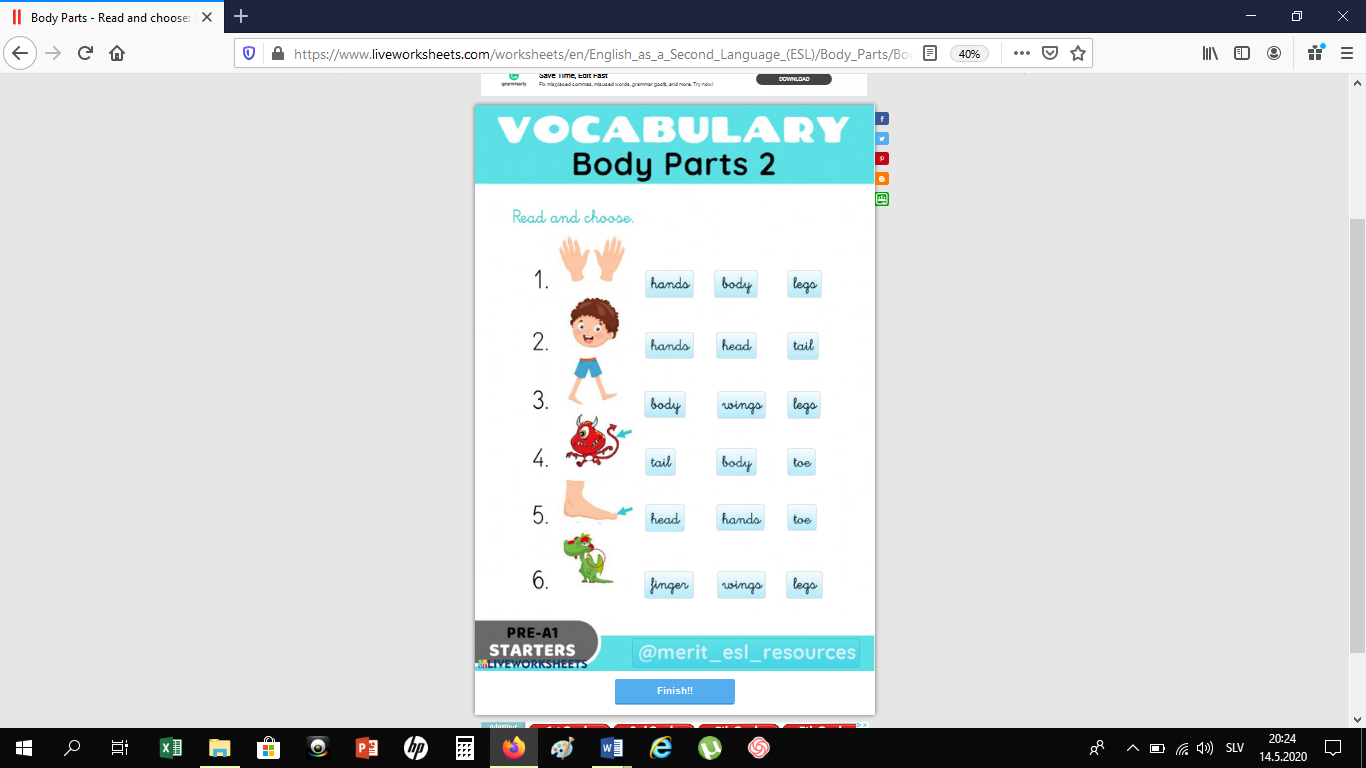 https://www.liveworksheets.com/worksheets/en/English_as_a_Second_Language_(ESL)/Body_Parts/Body_Parts_-_Read_and_choose_ac37395gd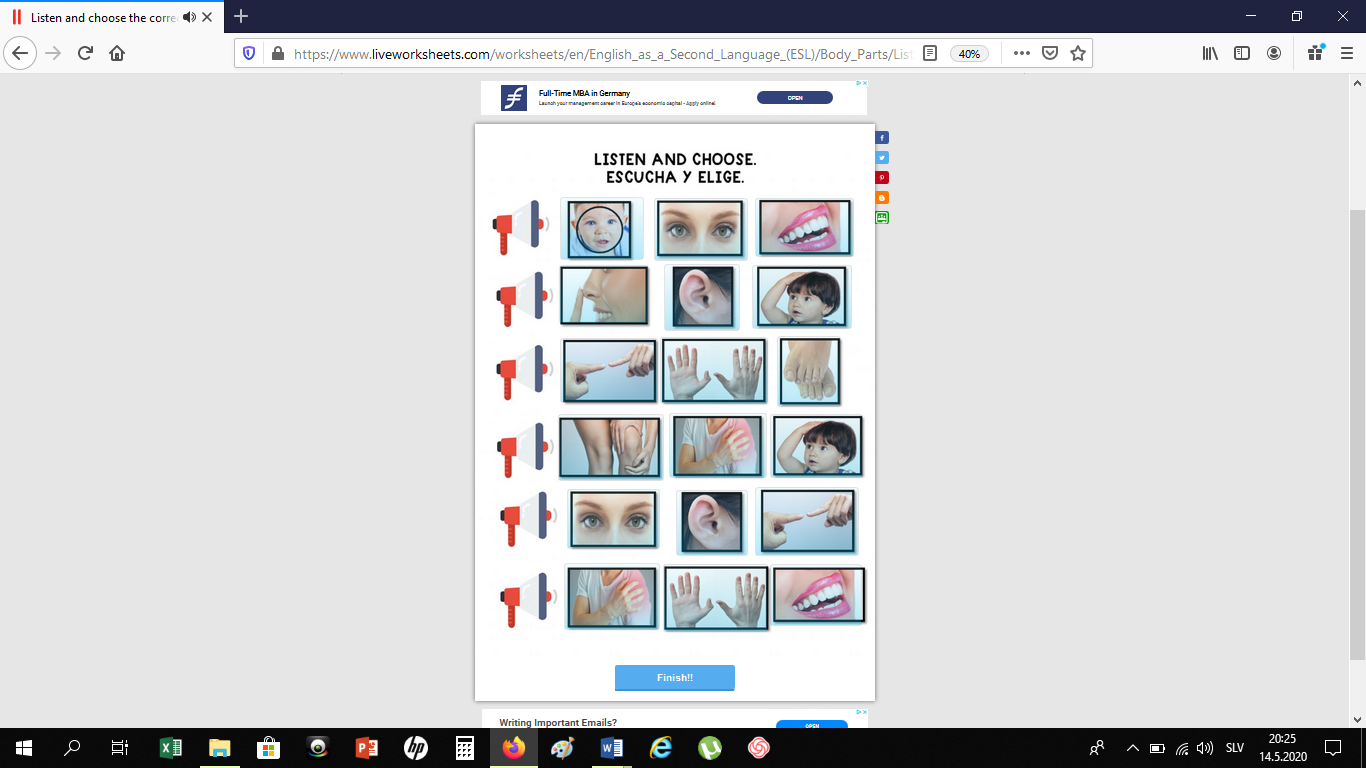 https://www.liveworksheets.com/worksheets/en/English_as_a_Second_Language_(ESL)/Body_Parts/Listen_and_choose_the_correct_one_eg84747dkČe menite, da bi vaš otrok želel še več nalog, jih lahko tudi sami poiščete na: ''live worksheets''!https://www.liveworksheets.com/worksheets/en/English_as_a_Second_Language_(ESL)Lep pozdrav – Bye Bye!Barbara K.Š.